ПротоколЗаседания Комиссии по информационной политике, социальным коммуникациям и местному самоуправлениюОбщественной палаты городского округа Люберцыг. Люберцы                                                                                   3 марта 2020г.Место проведения: г. Люберцы, Кирова, 57Время: 17.30Всего членов комиссии: 5 человек.Присутствовало 3 человека: Хансверов Р.Х. Дегтярева Е.Г., Фейгин Н.Л., Отсутствовал: Борисов Д.М., Ткачева М.В.Повестка дня:О размещении информации о работе Общественной палаты на Люберецком районном телевидении.По 1 вопросу: Выступила заместитель председателя комиссии Дегтярева Е.Г., которая рассказала о том, как и какая информация о деятельности ОП размещается на телевидении, а также на сайте редакции ТВ.Принято решение: Признать отчет о работе ЛРТ по информированию о деятельности Общественной палаты.Голосовали: ЗА – 3, ПРОТИВ – 0. ВОЗДЕРЖАЛИСЬ – 0.Председатель комиссии по информационной политике, социальным коммуникациям и местному самоуправлениюОбщественной палаты городского округа Люберцы     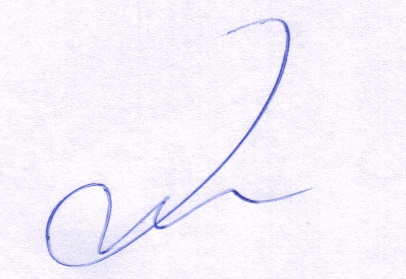 Р.Х. Хансверов